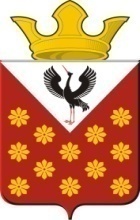 Российская  ФедерацияСвердловская областьБайкаловский районПостановлениеглавы Краснополянского сельского поселенияот 04 мая  2017 года № 74Об ограничении уличного освещения на территории муниципального образования Краснополянского  сельского поселения в весенне-летний период 2017 года	В соответствии с Федеральным законом от 6 октября № 131-ФЗ «Об общих принципах организации местного самоуправления в Российской Федерации», в связи с началом весенне-летнего период   ПОСТАНОВЛЯЮ:     1. Ввести ограничение уличного освещения (до 50%) на территории населенных пунктов муниципального образования Краснополянского сельского поселения в весенне-летний период 2017 года, с 15.05.2017 года по 01.09.2017 года, в ночное время, за исключением с. Елань ул. Советская, с. Краснополянское ул. Советская, с. Чурманское, ул. Первомайская, с. Шадринка, ул. Н.И. Лаптева.     3. Опубликовать настоящее Постановление в Информационном вестнике Краснополянского сельского поселения и разместить на сайте муниципального образования в сети «Интернет» www.krasnopolyanskoe.ru     4.  Контроль за исполнением настоящего постановления  возложить на заместителя главы администрации (по вопросам ЖКХ и местному хозяйству) Снигирева А.Н. Глава Краснополянского сельского поселения                                       Л.А. Федотова